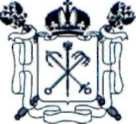 ПРАВИТЕЛЬСТВО САНКТ-ПЕТЕРБУРГА ПОСТАНОВЛЕНИЕ08.02.2016О внесении изменении в постановление Правительства Санкт-Петербурга от 31.12.2014 № 1313Правительство Санкт-ПетербургаПОСТАНОВЛЯЕТ:1. Внести в постановление Правительства Санкт-Петербурга от 31.12.2014 № 1313 «О родительской плате за присмотр и уход за детьми в государственных образовательных учреждениях, реализующих образовательные программы дошкольного образования, о реализации пунктов 6 и 7 статьи 18 Закона Санкт-Петербурга «Социальный кодекс Санкт-Петербурга» следующие изменения:Пункты 1 и 2 постановления, приложения № 1 и 2 к постановлению исключить.Дополнить постановление пунктами 1-1 и 1-2 следующего содержания:«1-1. Установить размер ежемесячной родительской платы за присмотр и уход за детьми в государственных образовательных учреждениях, реализующих образовательные программы дошкольного образования, находящихся в ведении исполнительных органов государственной власти Санкт-Петербурга, в 2016 году согласно приложению № 1-1.1-2. Установить, что:1-2.1. Средний размер родительской платы за присмотр и уход за детьми в государственных образовательных учреждениях, реализующих образовательные программы дошкольного образования, находящихся в ведении исполнительных органов государственной власти Санкт-Петербурга (далее - родительская плата), используемый для расчета размера компенсации части родительской платы, предоставляемой отдельным категориям граждан за счет средств бюджета Санкт-Петербурга, в 2016 году равен соответствующему размеру ежемесячной родительской платы в соответствии с приложением № 1-1 к постановлению.1-2.2. Размер ежемесячной родительской платы, указанной в пункте 1-2.1 постановления, за присмотр и уход за детьми в группах комбинированной направленности, созданных в государственных образовательных учреждениях, указанных в пункте 1-1 постановления, для здоровых детей равен размеру ежемесячной родительской платы, установленному для соответствующей группы общеразвивающей направленности, в соответствии с приложением № 1-1 к постановлению».1.3.	Дополнить постановление приложением № 1-1, изложив его в редакции
согласно приложению к настоящему постановлению.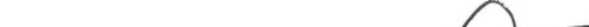 Приложение к постановлению Правительства Санкт-Петербурга от 08.02.2016   № 93РАЗМЕР ежемесячной родительской платы за присмотр и уход за детьми в государственных образовательных учреждениях, реализующих образовательные программы дошкольного образования, находящихся в ведении исполнительных органов государственной власти Санкт-Петербурга, в 2016 годуПринятое сокращение.ОУ - государственное образовательное учреждение, реализующее образовательную программу дошкольного образования, находящееся в ведении исполнительных органов государственной власти Санкт-Петербурга.№ п/пНаименование государственной услуги (работы)Размер ежемесячной родительской платы в месяц за присмотр и уход за детьми в ОУ, руб.1231Осуществление присмотра и ухода за детьмив группе общеразвивающей направленности для детей в возрасте до 3 лет (группа 3-5-часового пребывания, 5 или 6 дней в неделю)314,532Осуществление присмотра и ухода за детьмив группе общеразвивающей направленности для детей в возрасте до 3 лет (группа 8-10-часового пребывания, 5 или 6 дней в неделю)700,78-*Осуществление присмотра и ухода за детьмив группе общеразвивающей направленности для детей в возрасте до 3 лет (группа 12-часового пребывания, 5 или 6 дней в неделю)919,894Осуществление присмотра и ухода за детьмив группе общеразвивающей направленности для детей в возрасте до 3 лет (группа 14-часового пребывания, 5 или 6 дней в неделю)954,505Осуществление присмотра и ухода за детьмив группе общеразвивающей направленности для детей в возрасте до 3 лет (группа 24-часового пребывания, 5 или 6 дней в неделю)1 277,656Осуществление присмотра и ухода за детьмив группе общеразвивающей направленности для детей в возрасте до 3 лет (группа 24-часового пребывания на загородной базе ОУ)1 956,007Осуществление присмотра и ухода за детьмив группе общеразвивающей направленности для детей в возрасте до 3 лет (группа 24-часового пребывания, 7 дней в неделю)1 602.448Осуществление присмотра и ухода за детьмив группе общеразвивающей направленности для детей в возрасте от 3 до 7 лет (группа 3-5-часового пребывания, 5 или 6 дней в неделю)288.399Осуществление присмотра и ухода за детьмив группе общеразвивающей направленности для детей в возрасте от 3 до 7 лет (группа 8-10-часового пребывания, 5 или 6 дней в неделю)663,4912233310Осуществление присмотра и ухода за детьмив группе общеразвивающей направленности для детей в возрасте от 3 до 7 лет (группа 12-часового пребывания, 5 или 6 дней в неделю)Осуществление присмотра и ухода за детьмив группе общеразвивающей направленности для детей в возрасте от 3 до 7 лет (группа 12-часового пребывания, 5 или 6 дней в неделю)855,45855,45855,4511Осуществление присмотра и ухода за детьмив группе общеразвивающей направленности для детей в возрасте от 3 до 7 лет (группа 14-часового пребывания, 5 или 6 дней в неделю)Осуществление присмотра и ухода за детьмив группе общеразвивающей направленности для детей в возрасте от 3 до 7 лет (группа 14-часового пребывания, 5 или 6 дней в неделю)888,70888,70888,7012Осуществление присмотра и ухода за детьмив группе общеразвивающей направленности для детей в возрасте от 3 до 7 лет (группа 24-часового пребывания, 5 или 6 дней в неделю)Осуществление присмотра и ухода за детьмив группе общеразвивающей направленности для детей в возрасте от 3 до 7 лет (группа 24-часового пребывания, 5 или 6 дней в неделю)1 161,231 161,231 161,2313Осуществление присмотра и ухода за детьмив группе общеразвивающей направленности для детей в возрасте от 3 до 7 лет (группа 24-часового пребывания на загородной базе ОУ)Осуществление присмотра и ухода за детьмив группе общеразвивающей направленности для детей в возрасте от 3 до 7 лет (группа 24-часового пребывания на загородной базе ОУ)1 884,001 884,001 884,0014Осуществление присмотра и ухода за детьмив группе общеразвивающей направленности для детей в возрасте от 3 до 7 лет (группа 24-часового пребывания, 7 дней в неделю)Осуществление присмотра и ухода за детьмив группе общеразвивающей направленности для детей в возрасте от 3 до 7 лет (группа 24-часового пребывания, 7 дней в неделю)1 476,691 476,691 476,6915Осуществление присмотра и ухода за детьми в группе оздоровительной направленности для часто болеющих детей, нуждающихся в длительном лечении и проведении для них необходимого комплекса специальных лечебно-оздоровительных мероприятий, в возрасте до 3 лет (группа 3-5-часового пребывания, 5 или 6 дней в неделю)Осуществление присмотра и ухода за детьми в группе оздоровительной направленности для часто болеющих детей, нуждающихся в длительном лечении и проведении для них необходимого комплекса специальных лечебно-оздоровительных мероприятий, в возрасте до 3 лет (группа 3-5-часового пребывания, 5 или 6 дней в неделю)513,64513,64513,6416Осуществление присмотра и ухода за детьми в группе оздоровительной направленности для часто болеющих детей, нуждающихся в длительном лечении и проведении для них необходимого комплекса специальных лечебно-оздоровительных мероприятий, в возрасте до 3 лет (группа 8-10-часового пребывания, 5 или 6 дней в неделю)Осуществление присмотра и ухода за детьми в группе оздоровительной направленности для часто болеющих детей, нуждающихся в длительном лечении и проведении для них необходимого комплекса специальных лечебно-оздоровительных мероприятий, в возрасте до 3 лет (группа 8-10-часового пребывания, 5 или 6 дней в неделю)1 145,491 145,491 145,4917Осуществление присмотра и ухода за детьми в группе оздоровительной направленности для часто болеющих детей, нуждающихся в длительном лечении и проведении для них необходимого комплекса специальных лечебно-оздоровительных мероприятий, в возрасте до 3 лет (группа 12-часового пребывания, 5 или 6 дней в неделю)Осуществление присмотра и ухода за детьми в группе оздоровительной направленности для часто болеющих детей, нуждающихся в длительном лечении и проведении для них необходимого комплекса специальных лечебно-оздоровительных мероприятий, в возрасте до 3 лет (группа 12-часового пребывания, 5 или 6 дней в неделю)1 545,331 545,331 545,3318Осуществление присмотра и ухода за детьми в группе оздоровительной направленности для часто болеющих детей, нуждающихся в длительном лечении и проведении для них необходимого комплекса специальных лечебно-оздоровительных мероприятий, в возрасте до 3 лет (группа 14-часового пребывания, 5 или 6 дней в неделю)Осуществление присмотра и ухода за детьми в группе оздоровительной направленности для часто болеющих детей, нуждающихся в длительном лечении и проведении для них необходимого комплекса специальных лечебно-оздоровительных мероприятий, в возрасте до 3 лет (группа 14-часового пребывания, 5 или 6 дней в неделю)1 579,941 579,941 579,949Осуществление присмотра и ухода за детьми в группе оздоровительной направленности для часто болеющих детей, нуждающихся в длительном лечении и проведении для них необходимого комплекса специальных лечебно-оздоровительных мероприятий, в возрасте до 3 лет (группа 24-часового пребывания, 5 или 6 дней в неделю)Осуществление присмотра и ухода за детьми в группе оздоровительной направленности для часто болеющих детей, нуждающихся в длительном лечении и проведении для них необходимого комплекса специальных лечебно-оздоровительных мероприятий, в возрасте до 3 лет (группа 24-часового пребывания, 5 или 6 дней в неделю)2 201,812 201,812 201,8120Осуществление присмотра и ухода за детьми в группе оздоровительной направленности для часто болеющих детей, нуждающихся в длительном лечении и проведении для них необходимого комплекса специальных лечебно-оздоровительных мероприятий, в возрасте до 3 лет (группа 24-часового пребывания на загородной базе ОУ)Осуществление присмотра и ухода за детьми в группе оздоровительной направленности для часто болеющих детей, нуждающихся в длительном лечении и проведении для них необходимого комплекса специальных лечебно-оздоровительных мероприятий, в возрасте до 3 лет (группа 24-часового пребывания на загородной базе ОУ)3 075,003 075,003 075,00122233321Осуществление присмотра и ухода за детьми в группе оздоровительной направленности для часто болеющих детей, нуждающихся в длительном лечении и проведении для них необходимого комплекса специальных лечебно-оздоровительных мероприятий, в возрасте до 3 лет (группа 24-часового пребывания, 7 дней в неделю)Осуществление присмотра и ухода за детьми в группе оздоровительной направленности для часто болеющих детей, нуждающихся в длительном лечении и проведении для них необходимого комплекса специальных лечебно-оздоровительных мероприятий, в возрасте до 3 лет (группа 24-часового пребывания, 7 дней в неделю)Осуществление присмотра и ухода за детьми в группе оздоровительной направленности для часто болеющих детей, нуждающихся в длительном лечении и проведении для них необходимого комплекса специальных лечебно-оздоровительных мероприятий, в возрасте до 3 лет (группа 24-часового пребывания, 7 дней в неделю)2 732,582 732,582 732,5822Осуществление присмотра и ухода за детьми в группе оздоровительной направленности для детей, нуждающихся в длительном лечении и проведении для них необходимого комплекса специальных лечебно-оздоровительных мероприятий, в возрасте до 3 лет (группа 3-5-часового пребывания, 5 или 6 дней в неделю)Осуществление присмотра и ухода за детьми в группе оздоровительной направленности для детей, нуждающихся в длительном лечении и проведении для них необходимого комплекса специальных лечебно-оздоровительных мероприятий, в возрасте до 3 лет (группа 3-5-часового пребывания, 5 или 6 дней в неделю)Осуществление присмотра и ухода за детьми в группе оздоровительной направленности для детей, нуждающихся в длительном лечении и проведении для них необходимого комплекса специальных лечебно-оздоровительных мероприятий, в возрасте до 3 лет (группа 3-5-часового пребывания, 5 или 6 дней в неделю)447,27447,27447,2723Осуществление присмотра и ухода за детьми в группе оздоровительной направленности для детей, нуждающихся в длительном лечении и проведении для них необходимого комплекса специальных лечебно-оздоровительных мероприятий, в возрасте до 3 лет (группа 8-10-часового пребывания, 5 или 6 дней в неделю)Осуществление присмотра и ухода за детьми в группе оздоровительной направленности для детей, нуждающихся в длительном лечении и проведении для них необходимого комплекса специальных лечебно-оздоровительных мероприятий, в возрасте до 3 лет (группа 8-10-часового пребывания, 5 или 6 дней в неделю)Осуществление присмотра и ухода за детьми в группе оздоровительной направленности для детей, нуждающихся в длительном лечении и проведении для них необходимого комплекса специальных лечебно-оздоровительных мероприятий, в возрасте до 3 лет (группа 8-10-часового пребывания, 5 или 6 дней в неделю)997,25997,25997,2524Осуществление присмотра и ухода за детьми в группе оздоровительной направленности для детей, нуждающихся в длительном лечении и проведении для них необходимого комплекса специальных лечебно-оздоровительных мероприятий, в возрасте до 3 лет (группа 12-часового пребывания, 5 или 6 дней в неделю)Осуществление присмотра и ухода за детьми в группе оздоровительной направленности для детей, нуждающихся в длительном лечении и проведении для них необходимого комплекса специальных лечебно-оздоровительных мероприятий, в возрасте до 3 лет (группа 12-часового пребывания, 5 или 6 дней в неделю)Осуществление присмотра и ухода за детьми в группе оздоровительной направленности для детей, нуждающихся в длительном лечении и проведении для них необходимого комплекса специальных лечебно-оздоровительных мероприятий, в возрасте до 3 лет (группа 12-часового пребывания, 5 или 6 дней в неделю)1 336,851 336,851 336,8525Осуществление присмотра и ухода за детьми в группе оздоровительной направленности для детей, нуждающихся в длительном лечении и проведении для них необходимого комплекса специальных лечебно-оздоровительных мероприятий, в возрасте до 3 лет (группа 14-часового пребывания, 5 или 6 дней в неделю)Осуществление присмотра и ухода за детьми в группе оздоровительной направленности для детей, нуждающихся в длительном лечении и проведении для них необходимого комплекса специальных лечебно-оздоровительных мероприятий, в возрасте до 3 лет (группа 14-часового пребывания, 5 или 6 дней в неделю)Осуществление присмотра и ухода за детьми в группе оздоровительной направленности для детей, нуждающихся в длительном лечении и проведении для них необходимого комплекса специальных лечебно-оздоровительных мероприятий, в возрасте до 3 лет (группа 14-часового пребывания, 5 или 6 дней в неделю)1 371,461 371,461 371,4626Осуществление присмотра и ухода за детьми в группе оздоровительной направленности для детей, нуждающихся в длительном лечении и проведении для них необходимого комплекса специальных лечебно-оздоровительных мероприятий, в возрасте до 3 лет (группа 24-часового пребывания, 5 или 6 дней в неделю)Осуществление присмотра и ухода за детьми в группе оздоровительной направленности для детей, нуждающихся в длительном лечении и проведении для них необходимого комплекса специальных лечебно-оздоровительных мероприятий, в возрасте до 3 лет (группа 24-часового пребывания, 5 или 6 дней в неделю)Осуществление присмотра и ухода за детьми в группе оздоровительной направленности для детей, нуждающихся в длительном лечении и проведении для них необходимого комплекса специальных лечебно-оздоровительных мероприятий, в возрасте до 3 лет (группа 24-часового пребывания, 5 или 6 дней в неделю)1 893.761 893.761 893.7627Осуществление присмотра и ухода за детьми в группе оздоровительной направленности для детей, нуждающихся в длительном лечении и проведении для них необходимого комплекса специальных лечебно-оздоровительных мероприятий, в возрасте до 3 лет (группа 24-часового пребывания на загородной базе ОУ)Осуществление присмотра и ухода за детьми в группе оздоровительной направленности для детей, нуждающихся в длительном лечении и проведении для них необходимого комплекса специальных лечебно-оздоровительных мероприятий, в возрасте до 3 лет (группа 24-часового пребывания на загородной базе ОУ)Осуществление присмотра и ухода за детьми в группе оздоровительной направленности для детей, нуждающихся в длительном лечении и проведении для них необходимого комплекса специальных лечебно-оздоровительных мероприятий, в возрасте до 3 лет (группа 24-часового пребывания на загородной базе ОУ)2 715,002 715,002 715,0028Осуществление присмотра и ухода за детьми в группе оздоровительной направленности для детей, нуждающихся в длительном лечении и проведении для них необходимого комплекса специальных лечебно-оздоровительных мероприятий, в возрасте до 3 лет (группа 24-часового пребывания, 7 дней в неделю)Осуществление присмотра и ухода за детьми в группе оздоровительной направленности для детей, нуждающихся в длительном лечении и проведении для них необходимого комплекса специальных лечебно-оздоровительных мероприятий, в возрасте до 3 лет (группа 24-часового пребывания, 7 дней в неделю)Осуществление присмотра и ухода за детьми в группе оздоровительной направленности для детей, нуждающихся в длительном лечении и проведении для них необходимого комплекса специальных лечебно-оздоровительных мероприятий, в возрасте до 3 лет (группа 24-часового пребывания, 7 дней в неделю)2 355,872 355,872 355,8729Осуществление присмотра и ухода за детьми в группе оздоровительной направленности для часто болеющих детей и других категорий детей, нуждающихся в длительном лечении и проведениидля них необходимого комплекса специальных лечебно-оздоровительныхмероприятий, в возрасте от 3 до 7 лет(группа 3-5-часового пребывания, 5 или 6 дней в неделю)Осуществление присмотра и ухода за детьми в группе оздоровительной направленности для часто болеющих детей и других категорий детей, нуждающихся в длительном лечении и проведениидля них необходимого комплекса специальных лечебно-оздоровительныхмероприятий, в возрасте от 3 до 7 лет(группа 3-5-часового пребывания, 5 или 6 дней в неделю)Осуществление присмотра и ухода за детьми в группе оздоровительной направленности для часто болеющих детей и других категорий детей, нуждающихся в длительном лечении и проведениидля них необходимого комплекса специальных лечебно-оздоровительныхмероприятий, в возрасте от 3 до 7 лет(группа 3-5-часового пребывания, 5 или 6 дней в неделю)394,59394,59394,591233330Осуществление присмотра и ухода за детьми в группе оздоровительной направленности для часто болеющих детей и других категорий детей, нуждающихся в длительном лечении и проведениидля них необходимого комплекса специальных лечебно-оздоровительныхмероприятий, в возрасте от 3 до 7 лет(группа 8-10-часового пребывания, 5 или 6 дней в неделю)900,67900,67900,6731Осуществление присмотра и ухода за детьми в группе оздоровительной направленности для часто болеющих детей и других категорий детей, нуждающихся в длительном лечении и проведениидля них необходимого комплекса специальных лечебно-оздоровительныхмероприятий, в возрасте от 3 до 7 лет(группа 12-часового пребывания, 5 или 6 дней в неделю)1 189,021 189,021 189,0232Осуществление присмотра и ухода за детьми в группе оздоровительной направленности для часто болеющих детей и других категорий детей, нуждающихся в длительном лечении и проведениидля них необходимого комплекса специальных лечебно-оздоровительныхмероприятий, в возрасте от 3 до 7 лет(группа 14-часового пребывания, 5 или 6 дней в неделю)1 222,271 222,271 222,2733Осуществление присмотра и ухода за детьми в группе оздоровительной направленности для часто болеющих детей и других категорий детей, нуждающихся в длительном лечении и проведениидля них необходимого комплекса специальных лечебно-оздоровительныхмероприятий, в возрасте от 3 до 7 лет(группа 24-часового пребывания, 5 или 6 дней в неделю)1 654,121 654,121 654,1234Осуществление присмотра и ухода за детьми в группе оздоровительной направленности для часто болеющих детей и других категорий детей, нуждающихся в длительном лечении и проведениидля них необходимого комплекса специальных лечебно-оздоровительныхмероприятий, в возрасте от 3 до 7 лет(группа 24-часового пребывания на загородной базе ОУ)2 502,002 502,002 502,0035Осуществление присмотра и ухода за детьми в группе оздоровительной направленности для часто болеющих детей и других категорий детей, нуждающихся в длительном лечении и проведениидля них необходимого комплекса специальных лечебно-оздоровительныхмероприятий, в возрасте от 3 до 7 лет(группа 24-часового пребывания, 7 дней в неделю)2 079,432 079,432 079,4336Осуществление присмотра и ухода за детьми в разновозрастной группе общеразвивающей направленности для детей в возрасте до 3 лет (группа 3-5-часового пребывания, 5 или 6 дней в неделю)613,20613,20613,2037Осуществление присмотра и ухода за детьми в разновозрастной группе общеразвивающей направленности для детей в возрасте до 3 лет (группа 8-10-часового пребывания, 5 или 6 дней в неделю)1 367,851 367,851 367,8538Осуществление присмотра и ухода за детьми в разновозрастной группе общеразвивающей направленности для детей в возрасте до 3 лет (группа 12-часового пребывания, 5 или 6 дней в неделю)1 858,051 858,051 858,0512233339Осуществление присмотра и ухода за детьми в разновозрастной группе общеразвивающей направленности для детей в возрасте до 3 лет (группа 14-часового пребывания, 5 или 6 дней в неделю)Осуществление присмотра и ухода за детьми в разновозрастной группе общеразвивающей направленности для детей в возрасте до 3 лет (группа 14-часового пребывания, 5 или 6 дней в неделю)1 892,661 892,661 892,6640Осуществление присмотра и ухода за детьми в разновозрастной группе общеразвивающей направленности для детей в возрасте до 3 лет (группа 24-часового пребывания, 5 или 6 дней в неделю)Осуществление присмотра и ухода за детьми в разновозрастной группе общеразвивающей направленности для детей в возрасте до 3 лет (группа 24-часового пребывания, 5 или 6 дней в неделю)2 663,892 663,892 663,8941Осуществление присмотра и ухода за детьми в разновозрастной группе общеразвивающей направленности для детей в возрасте от 3 до 7 лет при наличии в группе детей двух возрастов (группа 3-5-часового пребывания, 5 или 6 дней в неделю)Осуществление присмотра и ухода за детьми в разновозрастной группе общеразвивающей направленности для детей в возрасте от 3 до 7 лет при наличии в группе детей двух возрастов (группа 3-5-часового пребывания, 5 или 6 дней в неделю)394,59394,59394,5942Осуществление присмотра и ухода за детьми в разновозрастной группе общеразвивающей направленности для детей в возрасте от 3 до 7 лет при наличии в группе детей двух возрастов (группа 8-10-часового пребывания, 5 или 6 дней в неделю)Осуществление присмотра и ухода за детьми в разновозрастной группе общеразвивающей направленности для детей в возрасте от 3 до 7 лет при наличии в группе детей двух возрастов (группа 8-10-часового пребывания, 5 или 6 дней в неделю)900,67900,67900,6743Осуществление присмотра и ухода за детьми в разновозрастной группе общеразвивающей направленности для детей в возрасте от 3 до 7 лет при наличии в группе детей двух возрастов (группа 12-часового пребывания, 5 или 6 дней в неделю)Осуществление присмотра и ухода за детьми в разновозрастной группе общеразвивающей направленности для детей в возрасте от 3 до 7 лет при наличии в группе детей двух возрастов (группа 12-часового пребывания, 5 или 6 дней в неделю)1 189,021 189,021 189,0244Осуществление присмотра и ухода за детьми в разновозрастной группе общеразвивающей направленности для детей в возрасте от 3 до 7 лет при наличии в группе детей двух возрастов (группа 14-часового пребывания, 5 или 6 дней в неделю)Осуществление присмотра и ухода за детьми в разновозрастной группе общеразвивающей направленности для детей в возрасте от 3 до 7 лет при наличии в группе детей двух возрастов (группа 14-часового пребывания, 5 или 6 дней в неделю)1 222,271 222,271 222,2745Осуществление присмотра и ухода за детьми в разновозрастной группе общеразвивающей направленности для детей в возрасте от 3 до 7 лет при наличии в группе детей двух возрастов (группа 24-часового пребывания, 5 или 6 дней в неделю)Осуществление присмотра и ухода за детьми в разновозрастной группе общеразвивающей направленности для детей в возрасте от 3 до 7 лет при наличии в группе детей двух возрастов (группа 24-часового пребывания, 5 или 6 дней в неделю)1 654,121 654,121 654,1246Осуществление присмотра и ухода за детьми в разновозрастной группе общеразвивающей направленности для детей в возрасте от 3 до 7 лет при наличии в группе детей трех возрастов (группа 3-5-часового пребывания, 5 или 6 дней в неделю)Осуществление присмотра и ухода за детьми в разновозрастной группе общеразвивающей направленности для детей в возрасте от 3 до 7 лет при наличии в группе детей трех возрастов (группа 3-5-часового пребывания, 5 или 6 дней в неделю)527,33527,33527,3347Осуществление присмотра и ухода за детьми в разновозрастной группе общеразвивающей направленности для детей в возрасте от 3 до 7 лет при наличии в группе детей трех возрастов (группа 8-10-часового пребывания, 5 или 6 дней в неделю)Осуществление присмотра и ухода за детьми в разновозрастной группе общеразвивающей направленности для детей в возрасте от 3 до 7 лет при наличии в группе детей трех возрастов (группа 8-10-часового пребывания, 5 или 6 дней в неделю)1 197,151 197,151 197,1548Осуществление присмотра и ухода за детьми в разновозрастной группе общеразвивающей направленности для детей в возрасте от 3 до 7 лет при наличии в группе детей трех возрастов (группа 12-часового пребывания, 5 или 6 дней в неделю)Осуществление присмотра и ухода за детьми в разновозрастной группе общеразвивающей направленности для детей в возрасте от 3 до 7 лет при наличии в группе детей трех возрастов (группа 12-часового пребывания, 5 или 6 дней в неделю)1 605,981 605,981 605,9849Осуществление присмотра и ухода за детьми в разновозрастной группе общеразвивающей направленности для детей в возрасте от 3 до 7 лет при наличии в группе детей трех возрастов (группа 14-часового пребывания, 5 или 6 дней в неделю)Осуществление присмотра и ухода за детьми в разновозрастной группе общеразвивающей направленности для детей в возрасте от 3 до 7 лет при наличии в группе детей трех возрастов (группа 14-часового пребывания, 5 или 6 дней в неделю)1 639,231 639,231 639,2350Осуществление присмотра и ухода за детьми в разновозрастной группе общеразвивающей направленности для детей в возрасте от 3 до 7 лет при наличии в группе детей трех возрастов (группа 24-часового пребывания, 5 или 6 дней в неделю)Осуществление присмотра и ухода за детьми в разновозрастной группе общеразвивающей направленности для детей в возрасте от 3 до 7 лет при наличии в группе детей трех возрастов (группа 24-часового пребывания, 5 или 6 дней в неделю)2 270,222 270,222 270,221233351Осуществление присмотра и ухода за детьми в семейной дошкольной группе общеразвивающей направленности для детей в возрасте до 3 лет (группа 3-5-часового режима пребывания, 5 или 6 дней в неделю)684,31684,31684,3152Осуществление присмотра и ухода за детьми в семейной дошкольной группе общеразвивающей направленности для детей в возрасте до 3 лет (группа 8-10-часового режима пребывания, 5 или 6 дней в неделю)1 526,681 526,681 526,6853Осуществление присмотра и ухода за детьми в семейной дошкольной группе общеразвивающей направленности для детей в возрасте от 3 до 7 лет (группа 3-5-часового режима пребывания, 5 или 6 дней в неделю)698,00698,00698,0054Осуществление присмотра и ухода за детьми в семейной дошкольной группе общеразвивающей направленности для детей в возрасте от 3 до 7 лет (группа 8-10-часового режима пребывания, 5 или 6 дней в неделю)1 578,341 578,341 578,34